Túrakód: TK-2023_m_f  /  Táv.: 82,2 km  /  Frissítve: 2022-12-08Túranév: Kerékpáros Terep-túra 2023_m_fEllenőrzőpont és résztáv adatok:Feldolgozták: Baráth László, Hernyik András, Valkai Árpád, 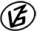 Tapasztalataidat, élményeidet őrömmel fogadjuk! 
(Fotó és videó anyagokat is várunk.)EllenőrzőpontEllenőrzőpontEllenőrzőpontEllenőrzőpontRésztáv (kerekített adatok)Résztáv (kerekített adatok)Résztáv (kerekített adatok)          Elnevezése          ElnevezéseKódjaHelyzeteElnevezéseHosszaHossza1.Rajt-Cél (Dózsa-ház)001QRN46 39.154 E20 15.191TK-2023_m_f_01-rt-  -  -  --  -  -  -2.Berek / Rajt-Cél / terepfutóBerek/R-CN46 37.569 E20 13.802TK-2023_m_f_02-rt3,7 km3,7 km3.Sulymos-tó (1)088QRN46 37.394 E20 11.259TK-2023_m_f_03-rt3,4 km7,1 km4.Mindszenti Partfürdő (2)087QRN46 31.661 E20 09.911TK-2023_m_f_04-rt13,1 km20,2 km5.Mindszenti Partfürdő (1)086QRN46 31.304 E20 09.985TK-2023_m_f_05-rt0,8 km21 km6.Mindszenti Partfürdő (1)086QRN46 31.304 E20 09.985TK-2023_m_f_06-rt0,7 km21,8 km7.Borda-kút, Mindszent085QRN46 31.281 E20 10.783TK-2023_m_f_07-rt1,3 km23,1 km8.Körtvélyesi-holtág (2)083QRN46 25.113 E20 13.411TK-2023_m_f_08-rt14,5 km37,7 km9.Mártélyi Holt-Tisza (2)081QRN46 27.931 E20 13.597TK-2023_m_f_09-rt6,9 km44,6 km10.Tanösvény, Mártély (2)080QRN46 26.964 E20 12.097TK-2023_m_f_10-rt3,1 km47,7 km11.Tanösvény, Mártély (1)079QRN46 27.449 E20 12.414TK-2023_m_f_11-rt1,1 km48,8 km12.Mártélyi Holt-Tisza (1)078QRN46 28.012 E20 13.402TK-2023_m_f_12-rt1,9 km50,7 km13.Boldogasszony házacska077QRN46 28.274 E20 13.902TK-2023_m_f_13-rt1,1 km51,8 km14.Késmárki Imre-féle szélmalom076QRN46 29.194 E20 14.686TK-2023_m_f_14-rt3,4 km55,2 km15.Ludas-ér (1)075QRN46 33.441 E20 15.797TK-2023_m_f_15-rt12,1 km67,3 km16.Szentesi Repülőtér (1)074QRN46 36.874 E20 16.669TK-2023_m_f_16-rt9,5 km76,7 km17.Rajt-Cél (Dózsa-ház)001QRN46 39.154 E20 15.191-  -  -  -  -  -  -  -  -  -5,5 km82,2 km